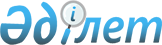 О внесении изменений в решение Меркенского районного маслихата от 28 декабря 2018 года №40-2 "О бюджете сельских округов Меркенского района на 2019-2021 годы"Решение Меркенского районного маслихата Жамбылской области от 3 апреля 2019 года № 45-2. Зарегистрировано Департаментом юстиции Жамбылской области 4 апреля 2019 года № 4178
      Примечание РЦПИ.

      В тексте документа сохранена пунктуация и орфография оригинала.
      В соответствии со статьей 109-1 Бюджетного кодекса Республики Казахстан от 4 декабря 2008 года, статьей 6 Закона Республики Казахстан от 23 января 2001 года "О местном государственном управлении и самоуправлении в Республике Казахстан" и на основании решения Меркенского районного маслихата от 28 марта 2019 года № 44-4 "О внесении изменений в решение Меркенского районного маслихата от 21 декабря 2018 года № 39-3 "О районном бюджете на 2019-2021 годы" (зарегистрировано в Реестре государственной регистрации нормативных правовых актов за № 4160) районный маслихат РЕШИЛ: 
      1. Внести в решение Меркенского районного маслихата от 28 декабря 2018 года № 40-2 "О бюджете сельских округов Меркенского района на 2019-2021 годы" (зарегистрировано в Реестре государственной регистрации нормативных правовых актов за № 4081, опубликовано 18 января 2019 года в эталонном конрольном банке нормативных правовых актов Республики Казахстан в электронном виде) следующее изменение:
      в пункте 1:
      1.1 Актоганский сельский округ:
      в подпункте 1):
      цифры "70 586" заменить цифрами "71 145";
      в подпункте 2): 
      цифры "70 586" заменить цифрами "71 624";
      в подпункте 5): 
      цифру "-0" заменить цифрами "-479";
      в подпункте 6): 
      цифру "0" заменить цифрами "479";
      используемые остатки бюджетных средств цифру "0" заменить цифрами "479";
      1.2 Жамбылский сельский округ:
      в подпункте 1):
      цифры "165 458" заменить цифрами "162 338";
      в подпункте 2): 
      цифры "165 458" заменить цифрами "167 444";
      в подпункте 5): 
      цифру "-0" заменить цифрами "-5 106";
      в подпункте 6): 
      цифру "0" заменить цифрами "5 106";
      используемые остатки бюджетных средств цифру "0" заменить цифрами "5 106";
      1.3 Меркенский сельский округ:
      в подпункте 1):
      цифры "316 488" заменить цифрами "312 348";
      подпункте 2): 
      цифры "316 488" заменить цифрами "323 890";
      в подпункте 5): 
      цифру "-0" заменить цифрами "-11 542";
      в подпункте 6): 
      цифру "0" заменить цифрами "11 542";
      используемые остатки бюджетных средств цифру "0" заменить цифрами "11 542";
      1.4 Сарымолдаевский сельский округ:
      в подпункте 1):
      цифры "185 221" заменить цифрами "174 620";
      в подпункте 2): 
      цифры "185 221" заменить цифрами "180 514";
      в подпункте 5): 
      цифру "-0" заменить цифрами "-5 894";
      в подпункте 6): 
      цифру "0" заменить цифрами "5 894";
      используемые остатки бюджетных средств цифру "0" заменить цифрами "5894";
      1.5 Ойталский сельский округ:
      в подпункте 1): 
      цифры "84 593" заменить цифрами "82 196";
      в подпункте 2): 
      цифры "84 593" заменить цифрами "85 840";
      в подпункте 5): 
      цифру "-0" заменить цифрами "-3 644";
      в подпункте 6): 
      цифру "0" заменить цифрами "3 644";
      используемые остатки бюджетных средств цифру "0" заменить цифрами "3 644";
      1.6 Т. Рыскуловский сельский округ:
      в подпункте 1): 
      цифры "29 923" заменить цифрами "30 614";
      в подпункте 2): 
      цифры "29 923" заменить цифрами "32 414";
      в подпункте 5): 
      цифру "-0" заменить цифрами "-1 800";
      в подпункте 6): 
      цифру "0" заменить цифрами "1 800";
      используемые остатки бюджетных средств цифру "0" заменить цифрами 1 800";
      1.7 Таттинский сельский округ:
      в подпункте 1): 
      цифры "47 444" заменить цифрами "44 219";
      в подпункте 2): 
      цифры "47 444" заменить цифрами "44 697";
      в подпункте 5): 
      цифру "-0" заменить цифрами "-478";
      в подпункте 6): 
      цифру "0" заменить цифрами "478";
      используемые остатки бюджетных средств цифру "0" заменить цифрами "478";
      1.8 Акаралский сельский округ:
      в подпункте 1): 
      цифры "66 157" заменить цифрами "60 219";
      в подпункте 2): 
      цифры "66 157" заменить цифрами "61 265";
      в подпункте 5): 
      цифру "-0" заменить цифрами "-1 046";
      в подпункте 6): 
      цифру "0" заменить цифрами "1 046";
      используемые остатки бюджетных средств цифру "0" заменить цифрами "1 046";
      1.9 Суратский сельский округ:
      в подпункте 1): 
      цифры "55 855" заменить цифрами "53 842";
      в подпункте 2): 
      цифры "55 855" заменить цифрами "54 734";
      в подпункте 5): 
      цифру "-0" заменить цифрами "-892";
      в подпункте 6): 
      цифру "0" заменить цифрами "892";
      используемые остатки бюджетных средств цифру "0" заменить цифрами "892";
      1.10 Жанатоганский сельский округ:
      в подпункте 1): 
      цифры "55 654" заменить цифрами "54 890";
      в подпункте 2): 
      цифры "55 654" заменить цифрами "56 232";
      в подпункте 5): 
      цифру "-0" заменить цифрами "-1 342";
      в подпункте 6): 
      цифру "0" заменить цифрами "1 342";
      используемые остатки бюджетных средств цифру "0" заменить цифрами "1 342";
      1.11 Андас батырский сельский округ:
      в подпункте 1): 
      цифры "89 057" заменить цифрами "83 346";
      в подпункте 2): 
      цифры "89 057" заменить цифрами "87 584";
      в подпункте 5): 
      цифру "-0" заменить цифрами "-4 238";
      в подпункте 6): 
      цифру "0" заменить цифрами "4 238";
      используемые остатки бюджетных средств цифру "0" заменить цифрами "4 238";
      1.12 Кенеский сельский округ:
      в подпункте 1): 
      цифры "28 052" заменить цифрами "30 490";
      в подпункте 2): 
      цифры "28052" заменить цифрами "31 506";
      в подпункте 5): 
      цифру "-0" заменить цифрами "-1 016";
      в подпункте 6): 
      цифру "0" заменить цифрами "1 016";
      используемые остатки бюджетных средств цифру "0" заменить цифрами "1 016";
      1.13 Акерменский сельский округ:
      в подпункте 1): 
      цифры "42 532" заменить цифрами "40 351";
      в подпункте 2): 
      цифры "42 532" заменить цифрами "41 286";
      в подпункте 5): 
      цифру "-0" заменить цифрами "-935";
      в подпункте 6): 
      цифру "0" заменить цифрами "935";
      используемые остатки бюджетных средств цифру "0" заменить цифрами "935";
      Приложения 1 к указанному решению изложить в новой редакции, согласно приложению к настоящему решению.
      2. Контроль за исполнением данного решения возложить на постоянную комиссию шестого созыва районного маслихата по вопросам социально-экономического, финансов, бюджету и налогам, местного самоуправления и индустриально-инновационного развития. 
      3. Настоящее решение вступает в силу со дня государственной регистрации в органах юстиции и вводится в действие с 1 января 2019 года. Бюджет сельских округов Меркенского района на 2019 год
					© 2012. РГП на ПХВ «Институт законодательства и правовой информации Республики Казахстан» Министерства юстиции Республики Казахстан
				
      Председатель сессии районного маслихата 

Н. Дуйсебаева

      Cекретарь районного маслихата 

И. Ахметжанов
Приложение к решению
маслихата Меркенского района
от 1 апреля 2019 года № 45-2Приложение 1 к решению
маслихата Меркенского района
от 28 декабря 2018 года № 40-2
Категория
Категория
Категория
Категория
Категория
Категория
2019 год Сумма, тысяч тенге
2019 год Сумма, тысяч тенге
Актоганский сельский округ
Актоганский сельский округ
Жамбылский сельский округ
Жамбылский сельский округ
Меркенский сельский округ
Сарымолдаевский сельский округ
Сарымолдаевский сельский округ
Сарымолдаевский сельский округ
Ойталский сельский округ
Ойталский сельский округ
Класс
Класс
Класс
Класс
Класс
2019 год Сумма, тысяч тенге
2019 год Сумма, тысяч тенге
Актоганский сельский округ
Актоганский сельский округ
Жамбылский сельский округ
Жамбылский сельский округ
Меркенский сельский округ
Сарымолдаевский сельский округ
Сарымолдаевский сельский округ
Сарымолдаевский сельский округ
Ойталский сельский округ
Ойталский сельский округ
Подкласс
Подкласс
Подкласс
Подкласс
2019 год Сумма, тысяч тенге
2019 год Сумма, тысяч тенге
Актоганский сельский округ
Актоганский сельский округ
Жамбылский сельский округ
Жамбылский сельский округ
Меркенский сельский округ
Сарымолдаевский сельский округ
Сарымолдаевский сельский округ
Сарымолдаевский сельский округ
Ойталский сельский округ
Ойталский сельский округ
Наименование
Наименование
Наименование
2019 год Сумма, тысяч тенге
2019 год Сумма, тысяч тенге
Актоганский сельский округ
Актоганский сельский округ
Жамбылский сельский округ
Жамбылский сельский округ
Меркенский сельский округ
Сарымолдаевский сельский округ
Сарымолдаевский сельский округ
Сарымолдаевский сельский округ
Ойталский сельский округ
Ойталский сельский округ
1
1
1
2
2
2
1. ДОХОДЫ
1. ДОХОДЫ
1. ДОХОДЫ
1200618
1200618
71145
71145
162338
162338
312348
174620
174620
174620
82196
82196
1
Налоговые поступления
Налоговые поступления
Налоговые поступления
192250
192250
7115
7115
28756
28756
57958
31643
31643
31643
21690
21690
О1
Подоходный налог 
Подоходный налог 
Подоходный налог 
78000
78000
1970
1970
14050
14050
31700
11880
11880
11880
6840
6840
2
Индивидуальный подоходный налог
Индивидуальный подоходный налог
Индивидуальный подоходный налог
78000
78000
1970
1970
14050
14050
31700
11880
11880
11880
6840
6840
О4
Налоги на собственность
Налоги на собственность
Налоги на собственность
114217
114217
5145
5145
14706
14706
26233
19755
19755
19755
14850
14850
1
Налоги на имущество
Налоги на имущество
Налоги на имущество
7080
7080
185
185
750
750
1100
1155
1155
1155
1100
1100
3
Земельный налог
Земельный налог
Земельный налог
6437
6437
160
160
750
750
900
1200
1200
1200
700
700
4
Налог на транспортные средства
Налог на транспортные средства
Налог на транспортные средства
100700
100700
4800
4800
13206
13206
24233
17400
17400
17400
13050
13050
О5
Внутренние налоги на товары, работы и услуги
Внутренние налоги на товары, работы и услуги
Внутренние налоги на товары, работы и услуги
33
33
0
0
0
0
25
8
8
8
0
0
4
Сборы за ведение предпринимательской и профессиональной деятельности
Сборы за ведение предпринимательской и профессиональной деятельности
Сборы за ведение предпринимательской и профессиональной деятельности
33
33
0
0
0
0
25
8
8
8
0
0
2
Неналоговые поступления
Неналоговые поступления
Неналоговые поступления
1940
1940
122
122
202
202
303
202
202
202
202
202
О1
Доходы от государственной собственности
Доходы от государственной собственности
Доходы от государственной собственности
21
21
21
21
0
0
0
0
0
0
0
0
5
Доходы от аренды имущества, находящегося в государственной собственности
Доходы от аренды имущества, находящегося в государственной собственности
Доходы от аренды имущества, находящегося в государственной собственности
21
21
21
21
0
0
0
0
0
0
0
0
О4
Штрафы, пени, санкции, взыскания, налагаемые государственными учреждениями, финансируемыми из государственного бюджета, а также содержащимися и финансируемыми из бюджета (сметы расходов) Национального Банка Республики Казахстан
Штрафы, пени, санкции, взыскания, налагаемые государственными учреждениями, финансируемыми из государственного бюджета, а также содержащимися и финансируемыми из бюджета (сметы расходов) Национального Банка Республики Казахстан
Штрафы, пени, санкции, взыскания, налагаемые государственными учреждениями, финансируемыми из государственного бюджета, а также содержащимися и финансируемыми из бюджета (сметы расходов) Национального Банка Республики Казахстан
1919
1919
101
101
202
202
303
202
202
202
202
202
1
Штрафы, пени, санкции, взыскания, налагаемые государственными учреждениями, финансируемыми из государственного бюджета, а также содержащимися и финансируемыми из бюджета (сметы расходов) Национального Банка Республики Казахстан, за исключением поступлений от организаций нефтяного сектора
Штрафы, пени, санкции, взыскания, налагаемые государственными учреждениями, финансируемыми из государственного бюджета, а также содержащимися и финансируемыми из бюджета (сметы расходов) Национального Банка Республики Казахстан, за исключением поступлений от организаций нефтяного сектора
Штрафы, пени, санкции, взыскания, налагаемые государственными учреждениями, финансируемыми из государственного бюджета, а также содержащимися и финансируемыми из бюджета (сметы расходов) Национального Банка Республики Казахстан, за исключением поступлений от организаций нефтяного сектора
1919
1919
101
101
202
202
303
202
202
202
202
202
4
Поступления трансфертов
Поступления трансфертов
Поступления трансфертов
1006428
1006428
63908
63908
133380
133380
254087
142775
142775
142775
60304
60304
О2
Трансферты из вышестоящих органов государственного управления
Трансферты из вышестоящих органов государственного управления
Трансферты из вышестоящих органов государственного управления
1006428
1006428
63908
63908
133380
133380
254087
142775
142775
142775
60304
60304
3
Трансферты из районного бюджета
Трансферты из районного бюджета
Трансферты из районного бюджета
1006428
1006428
63908
63908
133380
133380
254087
142775
142775
142775
60304
60304
Рыскуловский сельский округ
Рыскуловский сельский округ
Рыскуловский сельский округ
Рыскуловский сельский округ
Таттинский сельский округ
Акаральский сельский округ
Акаральский сельский округ
Суратский сельский округ
Суратский сельский округ
Жанатоганский сельский округ
Жанатоганский сельский округ
Андасбатырский сельский округ
Андасбатырский сельский округ
Андасбатырский сельский округ
Кенесский сельский округ
Акерменский сельский округ
Акерменский сельский округ
3
3
3
3
30614
30614
30614
30614
44219
60219
60219
53842
53842
54890
54890
83346
83346
83346
30490
40351
40351
4308
4308
4308
4308
2670
4867
4867
2992
2992
5870
5870
17215
17215
17215
2610
4556
4556
640
640
640
640
550
1250
1250
250
250
2150
2150
5460
5460
5460
220
1040
1040
640
640
640
640
550
1250
1250
250
250
2150
2150
5460
5460
5460
220
1040
1040
3668
3668
3668
3668
2120
3617
3617
2742
2742
3720
3720
11755
11755
11755
2390
3516
3516
530
530
530
530
230
250
250
210
210
320
320
730
730
730
250
270
270
320
320
320
320
190
267
267
370
370
400
400
700
700
700
240
240
240
2818
2818
2818
2818
1700
3100
3100
2162
2162
3000
3000
10325
10325
10325
1900
3006
3006
0
0
0
0
0
0
0
0
0
0
0
0
0
0
0
0
0
0
0
0
0
0
0
0
0
0
0
0
0
0
0
0
0
0
101
101
101
101
101
101
101
101
101
101
101
202
202
202
101
101
101
0
0
0
0
0
0
0
0
0
0
0
0
0
0
0
0
0
0
0
0
0
0
0
0
0
0
0
0
0
0
0
0
0
0
101
101
101
101
101
101
101
101
101
101
101
202
202
202
101
101
101
101
101
101
101
101
101
101
101
101
101
101
202
202
202
101
101
101
26205
26205
26205
26205
41448
55251
55251
50749
50749
48919
48919
65929
65929
65929
27779
35694
35694
26205
26205
26205
26205
41448
55251
55251
50749
50749
48919
48919
65929
65929
65929
27779
35694
35694
26205
26205
26205
26205
41448
55251
55251
50749
50749
48919
48919
65929
65929
65929
27779
35694
35694
Функциональная группа
Функциональная группа
Функциональная группа
Функциональная группа
2019 год Сумма, тысяч тенге
Актоганский сельский округ
Жамбылский сельский округ
Меркеский сельский округ
Сарымолдаевский сельский округ
Ойталский сельский округ
Администратор бюджетных программ
Администратор бюджетных программ
Администратор бюджетных программ
2019 год Сумма, тысяч тенге
Актоганский сельский округ
Жамбылский сельский округ
Меркеский сельский округ
Сарымолдаевский сельский округ
Ойталский сельский округ
Программа
Программа
2019 год Сумма, тысяч тенге
Актоганский сельский округ
Жамбылский сельский округ
Меркеский сельский округ
Сарымолдаевский сельский округ
Ойталский сельский округ
Наименование
2019 год Сумма, тысяч тенге
Актоганский сельский округ
Жамбылский сельский округ
Меркеский сельский округ
Сарымолдаевский сельский округ
Ойталский сельский округ
1
1
1
2
2. ЗАТРАТЫ
1239030
71624
167444
323890
180514
85840
01
Государственные услуги общего характера
357687
26655
34497
46220
34364
32068
124
Аппарат акима города районного значения, села, поселка, сельского округа
357687
26655
34497
46220
34364
32068
001
Услуги по обеспечению деятельности акима города районного значения, села, поселка, сельского округа
336404
26379
33417
45420
32364
31368
022
Капитальные расходы государственного органа
21283
276
1080
800
2000
700
04
Образование
608994
4203
107958
209247
101704
30149
124
Аппарат акима города районного значения, села, поселка, сельского округа
608994
4203
107958
209247
101704
30149
004
Дошкольное воспитание и обучение и организация медицинского обслуживания в организациях дошкольного воспитания и обучения
577874
0
107958
205597
98917
25679
005
Организация бесплатного подвоза учащихся до ближайшей школы и обратно в сельской местности
31120
4203
0
3650
2787
4470
08
Культура, спорт, туризм и информационное пространство
3300
0
0
3300
0
0
124
Аппарат акима города районного значения, села, поселка, сельского округа
3300
0
0
3300
0
0
006
Поддержка культурно-досуговой работы на местном уровне
3300
0
0
3300
0
0
07
Жилищно-коммунальное хозяйство
168827
37592
10291
49773
13551
14376
124
Аппарат акима города районного значения, села, поселка, сельского округа
168827
37592
10291
49773
13551
14376
014
Организация водоснабжения населенных пунктов
4230
400
0
658
587
0
008
Освещение улиц в населенных пунктах
41739
3000
4800
8000
5000
4600
009
Обеспечение санитарии в населенных пунктах
16250
600
1200
5000
1700
1500
010
Содержание мест захоронений и погребение безродных
400
0
0
400
0
0
011
Благоустройство и озеленение населенных пунктов
106208
33592
4291
35715
6264
8276
12
Транспорт и коммуникации
25677
0
5650
0
20027
0
124
Аппарат акима города районного значения, села, поселка, сельского округа
25677
0
5650
0
20027
0
045
Капитальный и средний ремонт автомобильных дорог районного значения и улиц населенных пунктов
25677
0
5650
0
20027
0
13
Прочие
74545
3174
9048
15350
10868
9247
124
Аппарат акима района в городе, города районного значения, поселка, села, сельского округа
74545
3174
9048
15350
10868
9247
040
Реализация мероприятий для решения вопросов обустройства населенных пунктов в реализацию мер по содействию экономическому развитию регионов в рамках Программы развития регионов до 2020 года
74545
3174
9048
15350
10868
9247
3. Чистое бюджетное кредитование
0
0
0
0
0
0
Бюджетные кредиты 
0
0
0
0
0
0
Рыскуловский сельский округ
Таттинский сельский округ
Акаралский сельский округ
Суратский сельский округ
Жанатоганский сельский округ
Андас батырский сельский округ
Кенесский сельский округ
Акерменский сельский округ
3
3
3
3
3
3
3
3
32414
44697
61265
54734
56232
87584
31506
41286
23791
20140
18997
21208
25879
28631
25248
19989
23791
20140
18997
21208
25879
28631
25248
19989
19657
19390
18301
20208
25152
24181
21148
19419
4134
750
696
1000
727
4450
4100
570
0
17601
34401
26120
18355
41870
0
17386
0
17601
34401
26120
18355
41870
0
17386
0
16089
34401
22503
14705
38289
0
13736
0
1512
0
3617
3650
3581
0
3650
0
0
0
0
0
0
0
0
0
0
0
0
0
0
0
0
0
0
0
0
0
0
0
0
5516
4500
4639
5000
8465
9479
3895
1750
5516
4500
4639
5000
8465
9479
3895
1750
132
0
0
300
500
1258
395
0
0
3500
3200
1500
3000
3139
1000
1000
500
600
600
500
600
1200
2000
250
0
0
0
0
0
0
0
0
4884
400
839
2700
4365
3882
500
500
0
0
0
0
0
0
0
0
0
0
0
0
0
0
0
0
0
0
0
0
0
0
0
0
3107
2456
3228
2406
3533
7604
2363
2161
3107
2456
3228
2406
3533
7604
2363
2161
3107
2456
3228
2406
3533
7604
2363
2161
0
0
0
0
0
0
0
0
0
0
0
0
0
0
0
0
Функциональная группа
Функциональная группа
Функциональная группа
Функциональная группа
Функциональная группа
Администратор бюджетных программ
Администратор бюджетных программ
Администратор бюджетных программ
Администратор бюджетных программ
Программа
Программа
Программа
Погашение бюджетных кредитов
0
0
0
0
0
0
0
Категория
Категория
Категория
Категория
Класс
Класс
Подкласс
5
Погашение бюджетных кредитов
0
0
0
0
0
0
0
0
01
Погашение бюджетных кредитов
0
0
0
0
0
0
0
0
1
1
Погашение бюджетных кредитов, выделенных из государственного бюджета
0
0
0
0
0
0
0
0
4. Сальдо по операциям с финансовыми активами
0
0
0
0
0
0
0
0
Приобретение финансовых активов
0
0
0
0
0
0
0
0
Поступления от продажи финансовых активов государства
0
0
0
0
0
0
0
0
5. Дефицит бюджета (профицит)
-38412
-479
479
-5106
-11542
-5894
-3644
-1800
6. Финансирование дефицита бюджета (использование профицита)
38412
479
0
5106
11542
5894
3644
1800
7
Поступление займов
0
0
0
0
0
0
0
0
01
Внутренние государственные займы
0
0
0
0
0
0
0
0
2
2
Договоры займа
0
0
0
0
0
0
0
0
16
Погашение займов
0
0
0
0
0
0
0
0
124
Аппарат акима района в городе, города районного значения, поселка, села, сельского округа
0
0
0
0
0
0
0
0
056
056
Погашение долга аппарата акима города районного значения, села, поселка, сельского округа перед вышестоящим бюджетом
0
0
0
0
0
0
0
Используемые остатки бюджетных средств
38412
479
5106
11542
5894
3644
1800
0
0
0
0
0
0
0
0
0
0
0
0
0
0
0
0
0
0
0
0
0
0
0
0
0
0
0
0
0
0
0
0
0
0
0
0
0
0
0
0
0
0
-478
-1046
-892
-1342
-4238
-935
478
1046
892
1342
4238
935
0
0
0
0
0
0
0
0
0
0
0
0
0
0
0
0
0
0
0
0
0
0
0
0
0
0
0
0
0
0
0
0
0
0
0
0
478
1046
892
1342
4238
935